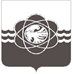                 П О С Т А Н О В Л Е Н И ЕОт 18.12.2023 № 1223О внесении изменения в Административный регламент предоставления муниципальной услуги «Направление уведомления о соответствии указанных в уведомлении о планируемом строительстве параметров объекта индивидуального жилищного строительства или садового дома установленным параметрам и допустимости размещения объекта индивидуального жилищного строительства или садового дома на земельном участке», утвержденный постановлением Администрации муниципального образования «город Десногорск» Смоленской области от 27.12.2022 № 1144 	В соответствии с распоряжением Правительства РФ от 11 апреля 2022 г. N 837-р «Об утверждении Концепции перехода к предоставлению 24 часа в сутки 7 дней в неделю абсолютного большинства государственных и муниципальных услуг без необходимости личного присутствия граждан и плана-графика ее реализации», Федеральным законом от 27.07.2010 № 210-ФЗ «Об организации предоставления государственных и муниципальных услуг», постановлением Администрации муниципального образования «город Десногорск» Смоленской области от 12.09.2019 № 1000 «Об утверждении Порядков разработки и утверждения административных регламентов осуществления муниципального контроля и административных регламентов предоставления муниципальных услуг, и признании утратившим силу постановления Администрации муниципального образования «город Десногорск» Смоленской области от 30.05.2017 № 500 «Об утверждении Порядка разработки и утверждения административных регламентов предоставления муниципальных услуг (исполнения муниципальных функций)» и в целях приведения в соответствие с действующим законодательством 	Администрация муниципального образования «город Десногорск» Смоленской области постановляет:1. Внести в Административный регламент предоставления муниципальной услуги «Направление уведомления о соответствии указанных в уведомлении о планируемом строительстве параметров объекта индивидуального жилищного строительства или садового дома установленным параметрам и допустимости размещения объекта индивидуального жилищного строительства или садового дома на земельном участке», утвержденный постановлением Администрации муниципального образования «город Десногорск» Смоленской области  от 27.12.2022 № 1144 «Об утверждении Административного регламента предоставления муниципальной услуги «Направление уведомления о соответствии указанных в уведомлении о планируемом строительстве параметров объекта индивидуального жилищного строительства или садового дома установленным параметрам и допустимости размещения объекта индивидуального жилищного строительства или садового дома на земельном участке» следующее изменение:- пункт 2.8.1. изложить в новой редакции: «2.8.1. Срок предоставления услуги составляет: - не более одного рабочего дня со дня поступления уведомления о планируемом строительстве, уведомления об изменении параметров в Уполномоченный орган, за исключением случая, предусмотренного частью 8 статьи 51.1 Градостроительного кодекса Российской Федерации;- не более семи рабочих дней со дня поступления уведомления о планируемом строительстве, уведомления об изменении параметров в Уполномоченный орган, в случае, предусмотренном частью 8 статьи 51.1 Градостроительного кодекса Российской Федерации».2. Отделу информационных технологий и связи с общественностью (Е.С. Любименко) разместить настоящее постановление на официальном сайте Администрации муниципального образования «город Десногорск» Смоленской области в информационно-телекоммуникационной сети «Интернет».3. Контроль исполнения настоящего постановления возложить на заместителя Главы муниципального образования - председателя Комитета по городскому хозяйству и промышленному комплексу Администрации муниципального образования                       «город Десногорск» Смоленской области А.В. Федоренкова. Глава муниципального образования«город Десногорск» Смоленской области                                        А.А. Терлецкий